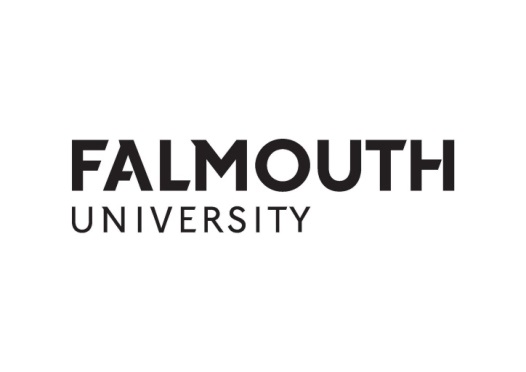 Accreditation of prior learning (APL) apPlication form:accreditation of prior experiential learning (APEL) APPLICATION FORM This form should be completed by applicants who are applying for Accreditation of Prior Experiential Learning (APEL) achieved through professional experience/independent study and are applying to start at the beginning of a UG or PG course.Please refer to the University’s Admissions APL Policy and APL Procedure when completing this application form, available online at www.falmouth.ac.uk/student-regulations It is the applicant’s responsibility to provide certified copies of original documentation, such as official transcripts of results, and appropriate evidence to demonstrate equivalent certificated and/or experiential learning outcomes.This application must be made by the applicable deadline outlined in the APL Procedure and it is the applicant’s responsibility to ensure that they allow plenty of time to gather and upload the evidence, tasks or information required by that deadline. Normally, late applications will not be considered.All requested evidence, including this form, must be uploaded to the Falmouth Applicant Portal in order for the application to be considered complete. If, following upload, we request further information from you, your application will be considered incomplete until you have uploaded it.Acceptable file types are .doc, .pdf or .jpeg. If you have any questions regarding the APL process, please contact a member of the Applicant Services team at applicantservices@falmouth.ac.uk or on +44(0)1326 213730.Section APERSONAL DETAILSPlease fill in your details in the table below. Do not leave any rows blank.Section BPORTFOLIO OF EVIDENCE TO SUPPORT YOUR APEL APPLICATIONPlease use this section to outline the evidence you are providing to support your application, you will then need to upload your evidence in the Applicant Portal. Please see our guide for examples of what would be suitable to include. Please put an ‘x’ in the box next to ALL relevant pieces of evidence that you have uploaded as part of your application to the Falmouth Applicant Portal.If you are unsure about what work is required of you, please contact your Admissions Tutor.Section CREFLECTIVE ESSAY RELATED TO THE COURSE AND YOUR LEARNINGPlease provide a written statement (500 – 750 words) of that reflects on your prior learning achievements. In your statement, you should include the following:how the learning you achieved is relevant to the subject area you are applying for; andhow you have kept your learning current/up-to-date since you completed that independent learning or gained that experience.Please refer to our guide for further guidance.PART DAPPLICANT DECLARATION“By signing below, I certify that the information given above is accurate and I understand that giving false information may constitute a disciplinary offence within the regulations of Falmouth University. I understand that the University can approach the awarding body (such as a training centre or college) or employer, if it chooses, for verification of the submitted qualifications and/or experience. I also understand that submission of an APL application does not constitute the guarantee of an offer to study at the University.”Signed: Dated: Please upload this completed form with all requested evidence, to the Falmouth Applicant Portal.